Núm. 81	Boletín Oficial de Aragón	30/04/2015ANEXO V. PROPIETARIOS ÚNICOS DE EDIFICIOS1. COMPROMISO DE EJECUCIÓN DE LAS OBRASEl propietario del edificio o grupo de edificios….(Nombre y apellidos del propietario) …………………………………………………, en la fecha indicada más adelante, se compromete a realizar las obras de rehabilitación/renovación incluidas en la solicitud.En ________________ a ________ de ___________ de 20__Fdo: ___________________2. ANEXO: LISTADO DE VIVIENDA Y LOCALES EXISTENTES DEL EDIFICIO O EDIFICIOSRealizar un listado con los datos indicados a continuación: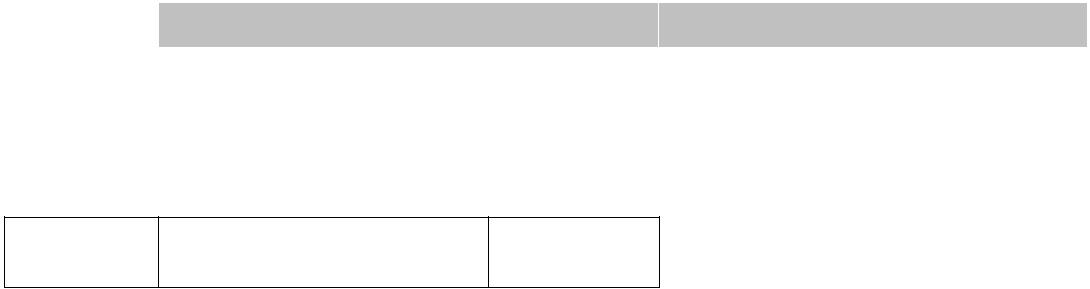 TOTALES13253DATOS SUPERFICIEDATOS SUPERFICIEDATOS SUPERFICIEDATOS SUPERFICIEDATOS OCUPACIÓNDATOS OCUPACIÓNDATOS OCUPACIÓNDATOS OCUPACIÓNPORTAL,SUPERFICIEPORTAL,SUPERFICIE CONSTRUIDA SOBRESUPERFICIEESCALERA,SUPERFICIE CONSTRUIDA SOBREÚTIL LOCAL/ESVIVIENDA HABITUALPROPIETARIOESCALERA,RASANTE DE LAS VIVIENDAS Y LOCAL/ESÚTIL LOCAL/ESVIVIENDA HABITUALPROPIETARIORASANTE DE LAS VIVIENDAS Y LOCAL/ES2PLANTA,(m2)(m )(SI/NO)ARRENDATARIOLETRAUSUFRUCTUARIOLETRAUSUFRUCTUARIOO…O…NÚMEROcsv: BOA20150430002